Referat fra rådsmøte nr. 1Dato: 04.02.15Tid: 09:00 – 14:00 Sted: UtdanningsdirektoratetDagsorden:1.1.2015 Godkjenning av innkalling og dagsorden2.1.2015 Godkjenning av referat fra rådsmøte nr. 6/143.1.2015 Orienteringssaker4.1.2015 Høringer5.1.2015 Status for rådets arbeidsgruppe Vg2 matfag6.1.2015 Gjennomgang av tilbudsstrukturen 7.1.2015 Læreplanendring om HMS og bransjekunnskap8.1.2015 Eventuelt1.1.2015 Godkjenning av innkalling og dagsordenVedtak:	Godkjennes2.1.2015 Godkjenning av referat fra rådsmøte nr. 6/14Vedtak:	GodkjennesOrienteringssakerOrientering fra UdirPublisering av NIFU-rapporten «Opplæringskontorene i fag- og yrkesopplæringen – avgjørende bindeledd eller institusjon utenfor kontroll?»Rådet diskuterer konklusjonene i rapporten. Det ble blant annet påpekt at partssamarbeidet ikke er til stede i styrene til opplæringskontorene. Det er ingen klausul om opplæringskontorene som regulerer dette, og det er særlig arbeidstakersiden som er underrepresentert. Statusoppdatering for arbeidet med Meld. St.20 (2012-2013) På rett veiDe faglige rådene har mottatt et brev fra Utdanningsdirektoratet som beskriver status for arbeidet med implementering av tiltakene fra Meld. St. 20. Gjennomgang av prosess for føring av reiseregninger2. års lærling Sebastian Løken Asbjørnsen fra Utdanningsdirektoratet gjennomgikk rutiner for hvordan reiseregninger skal føres.  Brev KD til Faglig råd for naturbruk om tilskuddsordning for lærlinger med særskilte behovFaglig råd for naturbruk har fulgt opp saken om tilskuddsordning for lærlinger med særskilte behov, som rådet tok opp med Utdanningsdirektoratet og Kunnskapsdepartementet. Kunnskapsdepartementet har svart Faglig råd for naturbruk at de vil tar med seg innspillet i det videre arbeidet med Yrkesfagløftet.  Gjennomgang av regelverket om fag-, svenne-, og kompetanseprøve i forskrift til opplæringsloven kap.3Utdanningsdirektoratet har i lengre tid sett behov for en gjennomgang av reglene om fag-, svenne-, og kompetanseprøve i forskrift til opplæringsloven kap.3. Direktoratet starter nå arbeidet med en gjennomgang av disse bestemmelsene der formålet er å bidra til tydeligere, mer oversiktlige og lettere forståelige bestemmelser som gjelder spesielt for fag- og yrkesopplæringen. Utdanningsdirektoratet ønsker å få innspill fra bransjen om endringer de ønsker og ser behov for, og vil invitere til et nærmere samarbeid med de faglige rådene. De tar også imot skriftlige innspill på problemstillinger. Deltakelse på møter og konferanserFellesmøte mellom SRY og ledere og nestledere i faglige råd 04.12.14Leder går igjennom dagsorden for møtet og henviste til referatet. Fellesmøte mellom SRY og ledere og nestledere i faglige råd 22.01.15Leder går igjennom dagsorden for møtet. Rådet diskuterte kort sak om revidering av generell del av læreplanen, der rådet var enige i kommentarene som framkom på fellesmøtet om at det ikke var et behov for å tilpasse generell del av læreplanen til yrkesfagene. Videre ønsket rådet å uttale seg i sak om pågående Meld. St. om livslang læring, og rådssekretær vil følge opp saken.   Møte 3. februar med KD og Udir om økt innflytelse på læreplaner Vg3 Leder og nestleder har deltatt på møte med Udir om oppdragsbrev om fire råds økt innflytelse på læreplaner Vg3. Bakgrunnen er tiltak i Meld. St. 20. På møtet gikk de igjennom oppdragsbrevet, og rådene ble forespurt om omfanget på endringer i læreplanen i utprøvingsperioden. Leder og nestleder orienterte om rådets sak om å sammenstille kompetansemål om HMS og bransjekunnskap, ref. sak 7 på dagsorden. I løpet av våren vil de fire faglige rådene ha et oppstartsmøte, og sekretariatet vil finne et felles møtepunkt.  Presentasjon av NIFUs rapport om opplæringskontor og FAFOs rapport om Vg3 i skole.Utdanningsdirektoratet inviterte rådsmedlemmer til å delta på presentasjon fra NIFU og FAFO 04.12.2014. Arild Løvaas gjennomgår hovedpunktet fra FAFOs rapport om forsterket Vg3 i skole over halvannet år. Fylkeskommunene som er med i forsøket har valgt ulike modeller, og resultatene er så langt gode. Det er derimot utfordring med at elevene i praksis var lærling i bedrift, men ikke hadde status som lærling og derfor heller ikke mottok lønn. Rådet diskuterte kort hvorfor bedrifter tar i mot praksiselever heller enn lærlinger.Flytskjema Vedtak:	Rådet tar sakene til orientering.HøringerHøring – NOU 2014:14 Fagskolen – er attraktivt utdanningsvalgFagskoleutvalget leverte sin innstilling, NOU 2014:14 Fagskolen – et attraktivt utdanningsvalg, til kunnskapsministeren 15. desember 2014. Kunnskapsdepartementet sender med dette på høring NOU 2014:14 Fagskolen – et attraktivt utdanningsvalg. Leder innleder, og rådet diskuterer saken. Det er liten kjennskap til fagskolene i bransjen og blant elevene. Det er også et lite tilbud innen vårt utdanningsområde. Matindustrien har et fagskoletilbud på fire plasser, men det har vært lite brukt. I NHOs undersøkelser svarer 36 % av bedriftene at fagskolene er viktige, samtidig ser man at de i liten grad bruker tilbudet. Rådet mener at fagskolen kan ha en viktig funksjon for våre fag. Fagskoletilbudet bør gi korte yrkesretta utdanninger som er likeverdig med universitets- og høyskolesektoren. Fagskolen bør tilby fordypningsmulighet i fagområdet, heller enn at studentene utdanner seg vekk fra fagområdet. Det faglige rådet ønsker å uttale seg i høringen. Rådet støtter tiltakene i rapporten, og ønsker å forsterke enkelte av tiltakene. Dette er tiltak om å flytte eierskap fra fylkeskommunene til staten, at arbeidslivets behov må ivaretas, kutt i antall fagskoler for å skape gode fagmiljøer og praksis i fagskoleutdanningene. LO har laget en liste over tiltak som de skal løfte fram som særlig viktige. Rådssekretær vil lage et utkast til besvarelse som også inkluderer LOs forslag. Saken sendes på godkjenning i hele rådet. Vedtak:Rådet besvarer høringen i henhold til kommentarer ovenfor. Høring – krav til eksamen for lærlinger innenfor bygg- og anleggsteknikkUtdanningsdirektoratet har sendt på høring forslag om å innføre en sentralt gitt skriftlig eksamen på Vg3 for lærlinger som går på utdanningsprogram for bygg- og anleggsteknikk og som har fullført ordinært Vg1 og Vg2 i skole. Direktoratet foreslår endringer i læreplanens vurderingsordning på Vg3/opplæring i bedrift for fagene. Endringene skal etter planen tre i kraft fra 1.8.2015 eller senere.Da høringen og høringsdokumentene er fagspesifikt innrettet mot utdanningsprogrammet for bygg- og anleggsteknikk har sekretariatet ikke utarbeidet egen oppsummering/ saksfremlegg til høringen. Rådet svarer ikke på høringen.Vedtak: Rådet avgir ikke høringsuttalelse i denne saken. 5.1.2015 Status for rådets arbeidsgruppe Vg2 matfagEspen Lynghaug orienterer om arbeidsgruppens arbeid så langt. Gruppen har vurdert at oppsplitting av VG2 matfag ikke er et aktuelt virkemiddel. Det er ca. 400 elever som går på Vg2 matfag. Skal faget splittes opp, tror arbeidsgruppa at resultatet vil bli færre søkere. Videre mener arbeidsgruppa at det ikke er en god idé å legge ned industriell matproduksjon. Faget fungerer greit i bedrift, men det er problemer med undervisningen på Vg2 i skolene. Bransjen bør satse mer på utdanningsprogrammet for Teknikk og industriell produksjon og faget produksjonsteknikk. Det kan gjøres grep for å rette faget mot aktuelle bransjer, for eksempel med bransjespesifikke fordypningsmoduler. Rådet vil initiere et møte med Faglig råd for Teknikk og industriell produksjon for å diskutere saken i løpet av høsten. Rådet diskuterer hvorfor det er fallende rekruttering til matfagene. Nedgangen startet før Kunnskapsløftet. Rådet må være en pådriver for å iverksette tiltak for å imøtekomme utfordringene knyttet til fallende rekruttering. Det er behov for å identifisere hvor det har gått galt med rekrutteringen. Rådssekretær påpeker at det er igangsatt forskning rettet mot restaurant- og matfag i forbindelse med gjennomgang av tilbudsstrukturen, og at et av kriteriene som skal vurderes er rekruttering. Første rapport med et kunnskapsgrunnlag kommer i mai. Videre har arbeidsgruppen diskutert hvordan man kan ivareta både håndverk og prosess i opplæringen. Arbeidsgruppen jobber med et forslag om spesialisering/fordypning på Vg2 felles programfag. Tanken er at elevene kan velge fordypning i et lærefag, og så spesialisere seg i håndverk eller prosess og teknologi. Rådet stiller her spørsmål til arbeidsgruppa om hvordan skolene skal kunne tilby opplæring i prosess og teknologi. Angående tidligere forslag om eget fagbrev innen småskalaproduksjon, har arbeidsgruppa konkludert med at småskala i stor grad handler om kokkfaget. Fagarbeidere med fagbrev i kokkfaget vil ha kompetanse til å drive med småskalaproduksjon, og det er derfor ikke behov for et eget fagbrev. Arbeidsgruppen har diskutert om småskalaproduksjon bør tilbys på fagskolenivå, som en ytterligere fordypning i faget sitt.Arbeidsgruppen fortsetter arbeidet. Vedtak: Rådet tar saken til orientering. 6.1.2015 Gjennomgang av tilbudsstrukturen Leder og nestleder innleder i saken. Det faglige rådet har mottatt forslag til organisering av arbeidet med gjennomgang av tilbudsstrukturen. Rådets arbeidsutvalg har på vegne av rådet spilt inn at vi har behov for lengre frist for å vurdere saken, og samtidig bemerket at inndelingen av arbeidsgrupper ikke er tilfredsstillende for våre fagfelt.På fellesmøtet 22.januar mellom SRY og ledere og nestleder i de faglige råd ble Utdanningsdirektoratets forslag til organisering av gjennomgangen av tilbudsstrukturen presentert. Etter anmodning fra partene i arbeidslivet har direktoratet forlenget fristen for å komme med skriftlige innspill til 21. februar 2015. Utdanningsdirektoratet ønsker særlig innspill på organiseringen og mandatet til de foreslåtte arbeidsgruppene. På fellesmøtet ble det særlig diskutert hvorvidt gjennomgangen av tilbudsstrukturen er starten på en reform med fire innganger til fagopplæringen, inndeling av arbeidsgrupper og forholdet mellom arbeidsgruppene og de faglige rådene. Rådet diskuterer saken. Det faglige rådet er enig i å avvise Utdanningsdirektoratets foreslåtte gruppeinndeling. Rådet anbefaler at Utdanningsdirektoratet nedsetter en egen arbeidsgruppe for restaurant- og matfag. Restaurant- og matfag er et av fire prioriterte utdanningsprogram i gjennomgangen av tilbudsstrukturen. Det faglige rådet mener dette ikke er gjenspeilet i forslag til inndeling av arbeidsgrupper. Rådet viser for øvrig til punkt 3 i føringene fra Kunnskapsdepartementet, der det står at partene skal involveres gjennom arbeidsgrupper for hvert utdanningsprogram.Det faglige rådet ser nytten av å tenke på tvers av utdanningsprogrammene der det er naturlig. Rådet representerer flere bransjer og har interesser i flere sektorer. Det må være opp til det enkelte råd å skissere hvilke bransjer vi har behov for å diskutere med. For våre områder, vil det for eksempel være hensiktsmessig å diskutere enkelte problemstillinger med helsesektoren, industrien og reiselivsbransjen.Rådet påpeker at det er de faglige rådene som representerer bransjene og som har legitimitet til å gi råd til myndighetene om hvordan tilbudsstrukturen skal se ut. De faglige rådene skal ikke være en høringsinstans for arbeidsgruppenes rapporter, men må heller være mottaker av rapportene. Mandatet til arbeidsgruppene og de faglige rådene bør være likt. Til selve mandatets innhold vil rådet spille inn behovet for å se på overganger i fagutdanningen. Overganger mellom grunnskole og videregående skole, og mellom skole og lærebedrift er de kritiske punkt i elevenes gjennomføring i fag- og yrkesopplæringen, det er der flest faller ut eller gjør feil valg.Videre diskuterer rådet forslag til sammensetting av arbeidsgrupper. Her er det kun foreslått to representanter fra arbeidsgiver- og arbeidstakerorganisasjonene. Rådet mener dette ikke er tilstrekkelig. Organisasjonen som får plassen vil ikke kunne representere flere bransjer enn sin egen. Deler av rådet mener at KS og fylkene ikke har en plass i en arbeidsgruppe som skal vurdere framtidens kompetansebehov, mens lærerorganisasjonene i rådet påpeker at de bør ha en plass i arbeidsgrupper.Videre diskuterer rådet hvordan vi skal besvare del 1 av utviklingsredegjørelsen som har frist i oktober. Rådssekretær informerer om at rådet vil motta en bestilling om å vurdere alle lærefagene innen utdanningsprogrammet, og at bestillingen vil komme i begynnelsen av mars. I rådets utviklingsredegjørelse fra 2013/2014 har rådet beskrevet de fleste lærefagene, med unntak av butikkslakteren og sjømathandleren. Rådet er enig i å foreslå et utvidet mandat og virketid for den eksisterende arbeidsgruppa om Vg2 matfag. Rådet ønsker å utvide arbeidsgruppa med representanter fra sjømatfagene og butikkslakterfaget. NNN vil foreslå et navn på sjømatfagene, mens NHO mat og landbruk vil foreslå en representant fra butikkslakterfaget.Rådet ønsker å nedsette en ny arbeidsgruppe om Vg2 kokk og servitørfag, og ønsker å bruke de samme medlemmene som forrige arbeidsgruppe på feltet. Arild Løvaas vil vurdere deltakelse, og vil også kontakte de to øvrige medlemmene, Geir Rune Larsen og Aleksander Skjefte. Fellesforbundet vil foreslå en fjerde representant. Rådet ber arbeidsutvalget om å foreslå nytt mandat til arbeidsgruppene. Et nytt punkt i mandatet skal være å be arbeidsgruppene vurdere overganger i fagopplæringen. Vedtak:Rådet sender innspill til Udir basert på diskusjon ovenfor. For å besvare utviklingsredegjørelsen del 1, vil rådet foreslå et utvidet mandat og virketid for eksisterende arbeidsgruppe om Vg2 matfag og nedsette en ny arbeidsgruppe om Vg2 kokk- og servitørfag. 7.1.2015 Læreplanendring om HMS og bransjekunnskapRådets arbeidsgruppe for HMS og bransjekunnskap har fullført sitt arbeid. Ved rådsmøte 6/2014 ble rådet enig om å gjennomgå og diskutere utkast til søknad om læreplanendring for HMS og bransjekunnskap. Ragnhild Falck fra Utdanningsdirektoratet deltar på denne saken, og hun innleder kort om læreplanendringer. Arild Løvaas går raskt igjennom kompetansemålene, og viser hvordan det er forskjell mellom læreplanene i dag. Rådet diskuterer særlig hvorvidt forslaget om å endre læreplaner innebærer en realitetsendring. Rådet mener en sammenstilling av kompetansemål om bransjekunnskap og HMS vil enkle opplæringsansvaret for bedriftene. Både matindustrien og hotellbransjen rekrutterer lærlinger fra flere lærefag. Her er det ofte samme instruktør som gir opplæring til lærlinger i flere fagbrev, og det vil derfor være en fordel for bedriftene at kompetansemålene er lik på disse områdene.  Selv om kompetansemålene er overordnete og skal kunne tilpasses til det lokale nivå, mener rådet at dette ikke bør gjelde HMS. HMS er generelt for arbeidslivet, og det er hensiktsmessig med en lik ordlyd mellom alle kompetansemål. Frank Schistad mener HMS-arbeid har vært mangelfullt i særlig hotell- og restaurantbransjen. Det kan derfor være positivt for denne bransjen å lære av andre.Ragnhild Falck fra Utdanningsdirektoratet oppfordrer rådet til å være mer konkret om hvilke endringsforslag rådet ønsker i læreplanene. Det er viktig at læreplangruppene får et konkret mandat i saken. Rådet ønsker at arbeidsutvalget følger opp saken. Det er behov for flere argumenter og eksempler som begrunner hvorfor og tydeliggjør hvilke kompetansemålene som skal endres. Vedtak:Rådets arbeidsutvalg vil følge opp saken og komme med et justert forslag til neste rådsmøte. 8.1.2014 EventueltDato for rådsmøtet i maiJohn Magne Larsen forespør om rådet kan bytte dato for rådsmøtet i mai. Rådet vil foreløpig avvente fordi møteplanen trolig må justeres for å få på plass et oppstartsmøte om utprøvingen av økt innflytelse på læreplaner Vg3. Vår saksbehandler: Benedicte Helgesen BergsengVår saksbehandler: Benedicte Helgesen BergsengVår saksbehandler: Benedicte Helgesen BergsengVår dato:18.02.2015Vårreferanse:2015/32Vår dato:18.02.2015Vårreferanse:2015/32Deres dato:Deres referanse: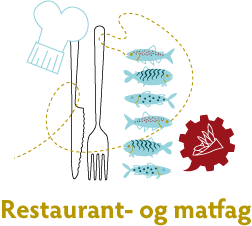 Tilstede:Fra arbeidsgiversiden:Fra arbeidstakersiden:Espen Lynghaug (NHO Mat og Landbruk)Bjørn Johansen (NNN)Einar Øverås (vara, NHO Reiseliv)Merete Helland (NNN)Gunnar Bakke (NHO Mat og Drikke)Arild Løvaas (YS, Delta)John Magne Larsen (KS)Frank Schistad (Fellesforbundet)Skolesiden/utdanningsmyndigheter:Elevorganisasjonen:Terje Moen (vara, Skolenes landsforbund)-Kristin Bergundhaugen (KS)Helga Hjeltnes (vara, Utdanningsforbundet)Utdanningsdirektoratet:Benedicte Bergseng (rådssekretær)Forfall:Eddy Kjær (vara tilstede, NHO Reiseliv)Ragnhild Falck (sak 7)Margareth Skogstad (vara til stede, Utdanningsforbundet)Geir Rune Larsen (vara ikke til stede, Utdanningsforbundet)Chris Dani Nenningsland (EO)Erna Hamrum (vara til stede, Skolenes Landsforbund)